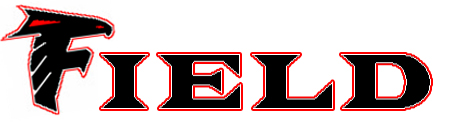 Dates for 4th, 5th, & 6th Grade Boys: February 17, 18, 19, 20, 21 & 22 of 2015Dates for 4th, 5th, & 6th Grade Girls: March 3, 4, 5, 6, 7, & 8 of 2015Team Entry Fee: $150Registration & Team Entry Fee Deadline: January 31, 2015Team Refund: Will be given up to 7 days prior to tournament start date and no refunds after.Team Roster Size: 12 player maximumDaily Admission: Age 18 & Over: $3.00, Age 65 & Over: $2.00, Age 6 & Over: $1.00, Age 5 & Under: FreeOrganizer Contact Information: Jon Hockin (330-606-1561) or (jon.c.hockin@sherwin.com)Web Site:  http://www.brimfieldathleticassociation.org/Requirements: All players on a team must be from the same school district or community.4th and 5th graders may play up on a team, but no 5th or 6th graders may play down on a team.Each team must supply their own jerseys with numbers on both the front and back, if possible.If 2 teams wear the same color jerseys, the visiting team must change their jersey color.Each coach should report to their game 30 minutes prior to their scheduled game start time.Each coach is responsible for making sure his or her roster is correct in the book 10 minutes prior to their scheduled game start time.Insurance is the responsibility of each team and / or player to provide his or her own insurance.  Field Youth Basketball will not provide insurance for any team or individual.Trophies: Up to 12 individual trophies will be awarded to the 1st place team in the winners bracketUp to 12 individual consolation trophies will also be awarded to the 2nd place team in winners bracket.Up to 12 individual medals will be awarded to the Runners Up bracket (left side) winner.Tournament Format: All teams are guaranteed at least 3 games.Home teams will be listed first on the schedule.All teams must play 1 seed game to get seeded into the center of the bracket.  Ranking determination is made by winners and least amount of points given up for the entire game.  Then losing teams and least amount of points given up for entire game.  If further tie breakers are needed then least amount of points given up in the 1st quarter, 2nd quarter, 3rd quarter, 4th quarter, and finally coin flip.All teams must play 1 bracketing game to get moved into the Winners bracket (right side) or Runners Up bracket (left side) of the center bracket.  Teams will maintain their seed number on whichever side of the bracket they end up.All teams play at least 1 tournament game in a single elimination format. With game winners on the right and left side progressing through each of their brackets until the final game on each side is reached.Rules: There is a 5 minute warm up period prior to the scheduled game start time.10 foot baskets will be used.28.5 inch youth basketballs will be used.Games consist of 4 quarters lasting 6 minutes each, with a 4 minute halftime.Overtime period is 3 minutes with a jump ball.  If a 2nd overtime period is needed it will be 2 minutes with a jump ball.  If a 3rd overtime period is need it will be 1st point wins with a jump ball.Game clock will stop on all dead balls, injuries, and free throws.If a team is down by 15 points or more in the 2nd half, the clock will run continuously except for timeouts, injuries, and free throws until the team reduces the deficit to less than 15 points.Each team receives 2 timeouts per half each lasting 60 seconds.  1 timeout can be carried over from the 1st half.Each team receives 1 timeout in overtime lasting 60 seconds; no timeouts carry over from regulation.For entire game 5th and 6th grade teams can play either half court man to man or zone/trap defense.  In the 2nd half and overtime 5th and 6th grade teams can play full court press defense as long as their lead is less than 15 points.  First backcourt violation is a warning, second violation results in a technical.4th grade teams must play man to man defense for the entire game.  Man to Man help defense is allowed, meaning the ball handler can be double teamed near the key.  First backcourt violation is a warning, second violation results in a technical.4th grade teams only may cross the free throw line after free throw shot, but the shooter cannot be the first one to touch the ball.The 3 point line will be used.The 7th team foul per half will put the opposing team into a 1 and 1 bonus for the remainder of the half.No double bonus used for the games.Each player will be allowed 5 fouls.Any violation of these rules may result in the dismissal of the applicable team from the tournament without a refund.If Field Local Schools are closed due to weather all games will be rescheduled on the first available day.Tournament officials reserve the right to start any game up to 10 minutes early as long as both teams have received a sufficient warm up time.No noise makers of any type are permitted in the school during any tournament games.